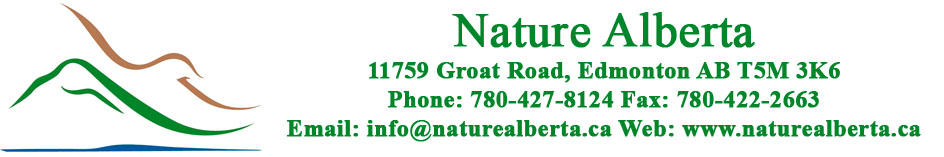 Nature AlbertaAnnual General Meeting MinutesNovember 29, 20227:00 pmWelcome and Member Check-in: Present
President: Kim MacKenzie
Vice President: Lu Carbyn
Treasurer: Jim Donohue
Secretary: Erin McCloskey
Past President: Liz Watts
Calgary: Kaya Konopnicki
Central: Claudia Lipski
Edmonton: Shane Hammell
North: Cheryl Bozarth (new)
Member at Large: Linda Howitt-Taylor
Member at Large: Tony Blake
Richard Schnieder: Executive Director
Alberta DeFrancesco: Member
Carolyn Ross: Member
David Rhody: Member
Elizabeth Millham: Member
Jessica Haines: Member
John McFaul: Member
Joshua Miller: Member
Kate Spencer: Member
Larry Briggs: Member
Len Shrimpton: Member
Mark Tempest: Member
Nick Carter: MemberQuorum was established with eighteen (23) members present at the time the meeting was called to order. Linda Howitt-Taylor (Member at Large), Lorraine Barrett-Park (Member), and Melissa Chisholm (Member) arrived late. The meeting was called to order at 19:05 pm by Kim MacKenzieMOTION: to adopt the agenda
MOVED by Lu Carbyn, SECONDED by Len Shrimpton, CARRIEDReview Minutes from 2021 AGMMOTION: to approve the minutes, as presented.
MOVED by Liz Watts, SECONDED by Cheryl Bozarth, CARRIEDNature Alberta: Year in ReviewPresident’s Report (Kim MacKenzie) PowerpointBoard updates:Strategic Plan was updated in 2022Fundraising: we were able to have our casino August 27&28 in EdmontonWe had our 50th anniversary celebration, we were delayed two years because of Covid. External boards: Lu Carbyn – endangered species conservation committee. Focus on Franklin’s groundsquirrel. Chinchaga Task Force – Gillian Chow-Fraser; will wrap up in January 2023 Alberta Conservation Association Board - Tony Blake. Represents the non-consumptive conservationists. Board of Directors:Margot Hervieux has retired as northern repGillian Chow-Fraser has left as a director at largeTreasurer: Jim Donahue replaced Gerben since last year’s AGMSouth Director nominee: Lise Mayne North Director nominee: Cheryl Bozarth SollBoard of Directors Regional Representation for our member clubs. We are seeking a Funds Committee Chair. We have a dedicated volunteer to mentor the person in this position. Land acknowledgment (Jim)Query on listing all five Treaties instead of the way it is worded and whether Inuit are included and to list “air” alongside “lands and waters”. Check commas. We will clarify these queries with our consultant. This is a working document that will continue to evolve. Year in Review Report (Rick) – PowerpointNature Alberta PRogramsPUBLIC OUTREACH:Nature KidsMagazineSocial Media increased by 8%, 9809 followersE-news 3,132 subscribers, 30% rise in the past yearEvents: on the website (Learn about Nature; Experience Nature; Protect Nature)Google searches are bringing up our website from posts on topics. NATURE NETWORKNaturalist clubs, members, partner groups, biologists/academics, stewards (Important Bird Areas)Support of NA’s 42 clubs: club promotion (social media, website, etc), monthly newsletter, network forum and resource library, zoom speaker series, free zoom account for club meetings, promotion of club conservation issues, volunteer and job recruitment, group insurance. Membership: Three years of grown 2020-2022; annual increase 24% members, 31% increase in E-news subscription. Citizen Science: make NA a central hub for Albertans interested in engaging in citizen science projects. Promotion of citizen science. Direct support of initiatives (May bird count, may plant count, biodiversity challenge, Christmas bird count, franklin’s ground squirrel). There are about 30 projects that the public can get involved in. Nature Conservation: Raise awareness of important conservation issues and deliver calls to action. Advocacy using the magazine, E-news, social media, and conservation blog (species at risk (eg woodland caribou), expansion of irrigation in southern Alberta, expansion of forest harvesting, legislation (eg red tape reduction act), important bird area stewards). Financial Sustainability: continue reliance on foundation funding linked to specific programs (eg Nature Kids), successful casino in August, successful 50th anniversary fundraiser, ED position remains unfunded, need to transition to a more sustainable funding model. Endowment current total: $321,375. Comments by Melissa Chisholm for mandatory membership ($10) for club members. She also spoke about Motis Monitoring Network (geomonitoring). Rick requested her to email him about this being a potential citizen science project. Lu suggests she writes an article. Melissa Chisholm is interested in joining the board and will contact Rick directly. Review of Financial Statements – JimThe numbers are healthy. The balance sheet is boringly wonderful. Missing is the change in the cash owing to the casino delay. $192,000 in unrestricted funds is a good number but it is still not enough for an ED or staff, but it is continuing to grow. Statement of operations: drop in grants but up in endowment fund. Service fees stopped this year. We added a part-time staff position. MOTION to appoint Peterson Walker LLP as the auditor of our financial reporting for the fiscal year ending March 31, 2023.MOVED by Jim Donohue, SECONDED by Len Shrimpton, CARRIEDNominations for the Board of DirectorsIntroductions were given by Kim MacKenzie.New Southern Director: Lise Mayne. Lise was absent from the meeting but provided her acceptance to the role via a letter read by Kim. New Northern Director: Cheryl Bozarth Soll. Cheryl spoke of her background and experience and accepted her role. MOTION: to approve the Board of Directors, as presented.
MOVED by Linda Howitt-Taylor, SECONDED by Liz Watts, CARRIEDAdjournedMOTION: to adjourn the meeting at 8:40 pm.
MOVED by Len, SECONDED by Unanimous Approval, CARRIEDNext MeetingThe next Annual General Meeting will be scheduled in 2023.